Environment Trafik och infrastruktur Traffic and infrastructure Näringsliv och arbete Business and work Kommun och politik Municipality and politics 17 september 2014 16:37 September 17, 2014 16:37 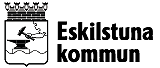 Startsida Home 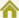 > Senas... > Sena ... > Eskilstuna investerar i fyra vindkraftverk från OX2 > Eskilstuna invests in four wind farms from OX2 Senaste nytt Latest News Eskilstuna investerar i fyra vindkraftverk från OX2 Eskilstuna is investing in four wind farms from OX2 Den hittills enskilt största kommunala upphandlingen av vindkraft i Sverige är avgjord. The single largest municipal procurement of wind power in Sweden is settled. Idag tecknar Eskilstuna avtal med OX2 om förvärv av fyra vindkraftverk. Today, signs contract with Eskilstuna OX2 acquire four wind turbines. Därmed tar kommunen ett stort steg för att uppnå uppsatta klimatmål och sänkta elkostnader. Thus, the municipality will take a huge step towards achieving agreed climate and lower electricity costs. Den hittills enskilt största kommunala upphandlingen av vindkraft i Sverige är avgjord. The single largest municipal procurement of wind power in Sweden is settled. Idag tecknar Eskilstuna avtal med OX2 om förvärv av fyra vindkraftverk. Today, signs contract with Eskilstuna OX2 acquire four wind turbines. Därmed tar kommunen ett stort steg för att uppnå uppsatta klimatmål och sänkta elkostnader. Thus, the municipality will take a huge step towards achieving agreed climate and lower electricity costs. - Satsningen på vindkraftsel är en viktig del i att nå målet om att vara en klimatneutral kommunkoncern 2020, säger Kristina Birath, miljö- och samhällsbyggnadsdirektör, Eskilstuna kommun. - The investment in wind power is an important element in reaching the goal of being a carbon neutral Municipal Group in 2020, says Kristina Birath, Sustainable Development Officer, Eskilstuna. OX2 ska bygga de fyra vindkraftverken på Rödstahöjden ca 8 kilometer sydväst om Sollefteå i Sollefteå kommun. OX2 will build four wind turbines on Rödstahöjden about 8 kilometers southwest of Sollefteå in Sollefteå. Vindmätningar visar att platsen har utmärkta vindförhållanden med mer än 7 m/sek i medelvind på 100 meters höjd. Wind Measurements show that the site has excellent wind conditions with more than 7 m / sec in average wind speed at 100 m height. Den förväntade genomsnittsproduktionen är ca 35-40 GWh per år. The expected average production is about 35-40 GWh per year. Det motsvarar hushållsel (4 500 kWh/år) för drygt 8 000 hushåll och utgör ca 40 procent av kommunens årsförbrukning. This corresponds to household electricity (4500 kWh / year) for more than 8,000 households, and represents about 40 percent of the municipality's annual consumption. – När vi har tittat på olika aktörer har vi varit noga med att respektera naturvärden. - When we have looked at various players, we have been careful to respect the natural values. Vi har också haft krav på prestanda och bra vindförhållanden, säger Magnus Johansson (MP), kommunalråd i Eskilstuna. We have also had requirements for performance and good wind conditions, says Magnus Johansson (MP), mayor of Eskilstuna. Eskilstuna kommun har fattat beslut om att bilda ett vindkraftsbolag som ska hantera vindkraftverken. Eskilstuna has decided to set up a wind energy company that will handle the wind turbines. Som bakgrund till beslutet finns kommunens klimatplan där ett av målen är att vindkraft byggs ut och ska till senast 2020 motsvara hälften av kommunkoncernens elanvändning. As background to the decision is the municipality's climate plan where one of the goals is that wind power is being expanded and will for 2020 be equal to half of the Municipal Group's electricity consumption. Investeringen i vindkraft ska bidra till en ekonomisk besparing för kommunen på cirka 10 miljoner kronor/år, pengar som ska gå till en särskild lässatsning för barn mellan 6-9 år som startar redan i år. The investment in wind energy will contribute to an economic saving for the municipality of about 10 million / year, money that will go to a special lässatsning for children between 6-9 years starting this year. OX2 beräknar att de fyra vindkraftverken ska vara driftsatta och överlämnade till Eskilstuna hösten 2015. Därefter ansvarar OX2 för förvaltning av verken. OX2 calculates that the four turbines will be commissioned and handed over to Eskilstuna autumn 2015 OX2 then responsible for managing the works. - Kommunen har gjort en föredömlig upphandling och värderat både ekonomiska och miljömässiga aspekter. - The municipality has done an exemplary procurement and valued both the economic and environmental aspects. Vi ser fram emot att leverera en vindpark av högsta kvalitet, säger Paul Stormoen, vd för OX2 Wind. We look forward to delivering a wind park of the highest quality, says Paul Storemoen, CEO of OX2 Wind. Inom fem år har Eskilstuna en option på att förvärva ytterligare ett vindkraftverk av OX2, på Rödstahöjden eller i någon annan park. Within five years, Eskilstuna an option to acquire an additional turbines of OX2, on Rödstahöjden or in any other park. OX2 har bygglov för sex vindkraftverk på Rödstahöjden. OX2 has planning permission for six wind turbines on Rödstahöjden. För att läsa mer om Rödstahöjden besök OX2 Wind. To read more about Rödstahöjden visit OX2 Wind. För mer information: For more information: 
Kristina Birath, miljö- och samhällsbyggnadsdirektör, Eskilstuna kommun, 070- 086 60 31, kristina.birath@eskilstuna.se Kristina Birath, Sustainable Development Officer, Eskilstuna, 070 086 60 31, kristina.birath@eskilstuna.se Eva Lehto, Kommunstrateg, Eskilstuna kommun, 070- 167 22 08 Eva Lehto, municipal strategist, Eskilstuna, 070 167 22:08 Magnus Johansson, kommunalråd (MP), Eskilstuna, 070-086 65 24 Magnus Johansson, Mayor (MP), Eskilstuna, 070-086 65 24 Paul Stormoen, VD på OX2 Wind, mobil 070-671 18 18, mail paul.stormoen@ox2.com Paul Storemoen, CEO of OX2 Wind, mobile 070-671 18:18, email paul.stormoen@ox2.com 